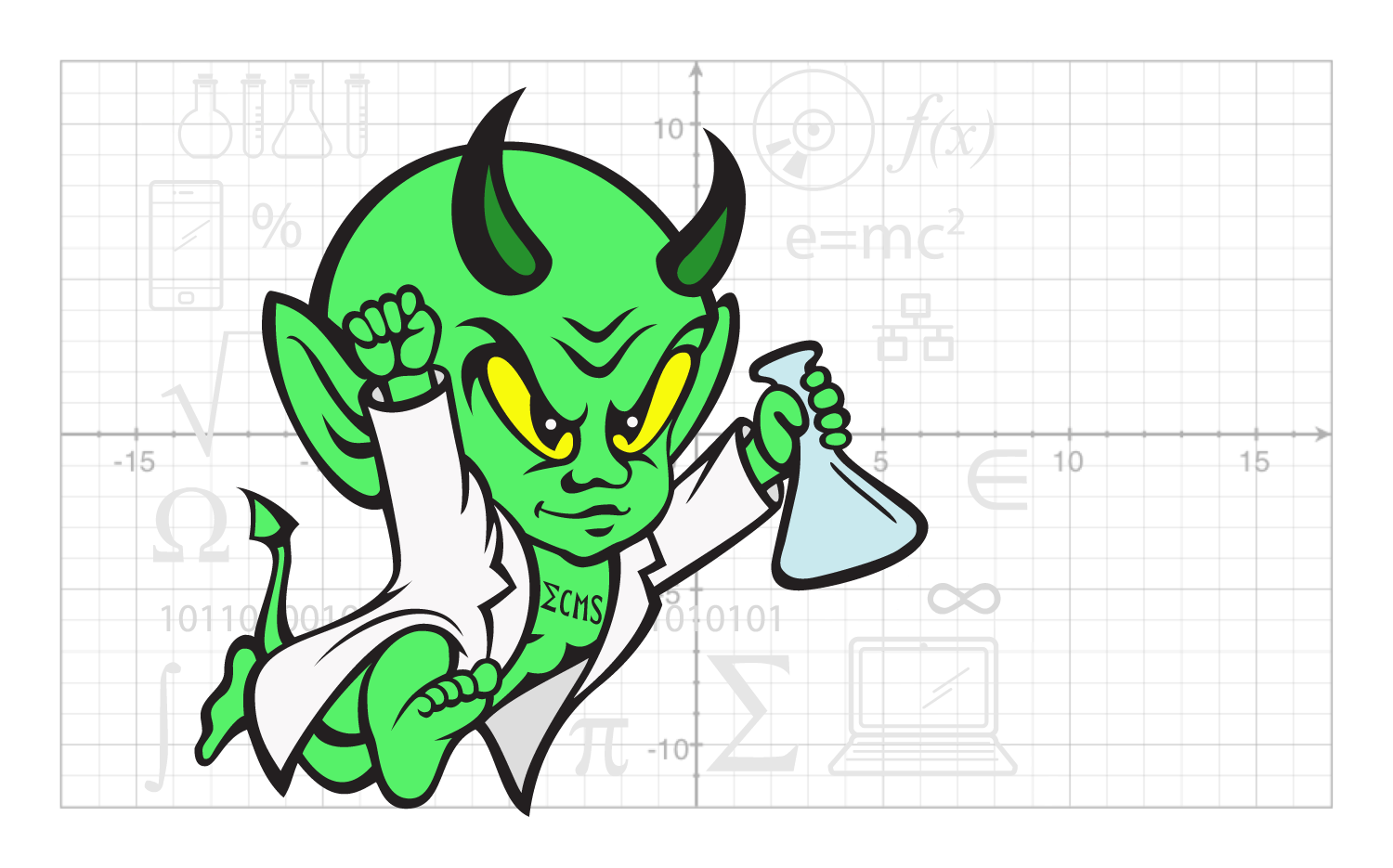 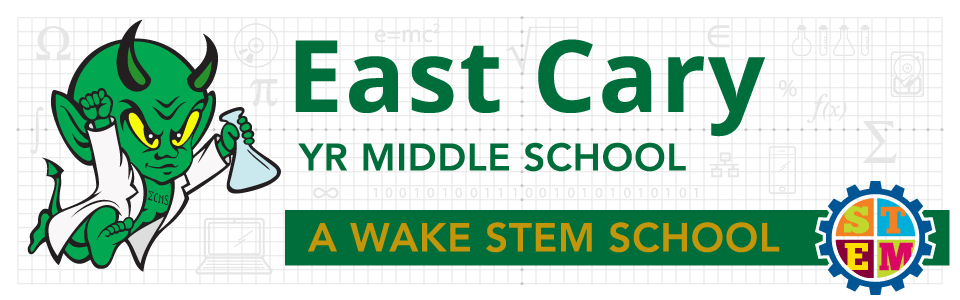 Representatives Present:6-1: L. Haynie			7-1: Greene			8-1: Absent6-2: Tracked Out		7-2: Tracked Out		8-2: Tracked out6-3: G. Radbill 			7-3/8-3: T. Hackman		8-4: Absent6-4: E. Speaks			7-4: Absent			SPED: MonroeCTE:  Absent			PE: Absent			Arts: LandryAdmin: N. Davis, S. Ellis, S. SpruillIRT: SternStudent Services: M. Ray-NoblesMedia/Tech:  Tracked OutParent Reps: Absent		By June 2016, East Cary Middle School will meet or exceed expected growth in reading and math as reported by EVAAS with a focus on Hispanic, Black, and SWD subgroups meeting AMO targets as measured by EOG/EOC scores.WhatWhoHowTimeSet-upNorms/RolesDesired OutcomesAgendaE. SpeaksPresentClarifyCheck for agreement5 minutesNorms, outcomes and agenda reviewed.Norms, outcomes and agenda reviewed.Norms, outcomes and agenda reviewed.Norms, outcomes and agenda reviewed.Review of Previous Steps in SIP Process L. HayniePresent ClarifyCheck for agreement5 minutesSIP Process up until this point was reviewed.  SIP Process up until this point was reviewed.  SIP Process up until this point was reviewed.  SIP Process up until this point was reviewed.  Gallery Walk Through a Different LensL. Haynie/E. Speaks/N. DavisObtain a stakeholder description.Re-examine our action steps through your stakeholder’s lens.Use Gallery Walk Protocol (see directions on projector screen)Share Out60 minutesEach SIT member was given a different stakeholder’s persona.  Members read their stakeholder’s profile aloud and there were challenged to look at the work the SIT team has done this year through their lens/point-of-view.  Members were asked to do a Gallery Walk examining proposed Action Steps and make comments on each Action Step through their stakeholder’s lens.  Members either had to:As you walk through our gallery, you will do 1 of 3 things using your specific marker color.Write an “!” on the poster if you are “For It!”Write a “check mark” if you “Agree”.Write a “?” if you still have questions.  Please also write your question on a sticky note and attach to the poster.You can also add another action step directly on the poster.Picture ExamplesSee Next Page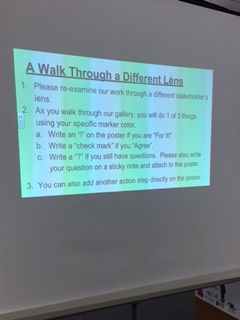 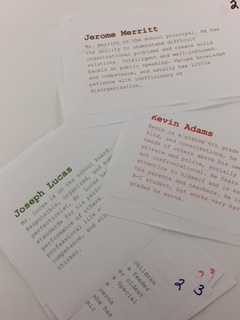 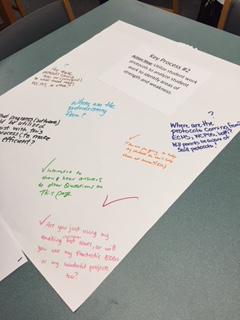 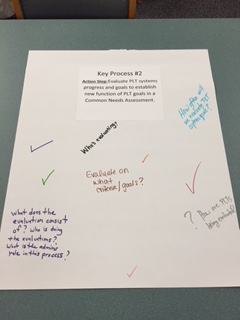 Each SIT member was given a different stakeholder’s persona.  Members read their stakeholder’s profile aloud and there were challenged to look at the work the SIT team has done this year through their lens/point-of-view.  Members were asked to do a Gallery Walk examining proposed Action Steps and make comments on each Action Step through their stakeholder’s lens.  Members either had to:As you walk through our gallery, you will do 1 of 3 things using your specific marker color.Write an “!” on the poster if you are “For It!”Write a “check mark” if you “Agree”.Write a “?” if you still have questions.  Please also write your question on a sticky note and attach to the poster.You can also add another action step directly on the poster.Picture ExamplesSee Next PageEach SIT member was given a different stakeholder’s persona.  Members read their stakeholder’s profile aloud and there were challenged to look at the work the SIT team has done this year through their lens/point-of-view.  Members were asked to do a Gallery Walk examining proposed Action Steps and make comments on each Action Step through their stakeholder’s lens.  Members either had to:As you walk through our gallery, you will do 1 of 3 things using your specific marker color.Write an “!” on the poster if you are “For It!”Write a “check mark” if you “Agree”.Write a “?” if you still have questions.  Please also write your question on a sticky note and attach to the poster.You can also add another action step directly on the poster.Picture ExamplesSee Next PageEach SIT member was given a different stakeholder’s persona.  Members read their stakeholder’s profile aloud and there were challenged to look at the work the SIT team has done this year through their lens/point-of-view.  Members were asked to do a Gallery Walk examining proposed Action Steps and make comments on each Action Step through their stakeholder’s lens.  Members either had to:As you walk through our gallery, you will do 1 of 3 things using your specific marker color.Write an “!” on the poster if you are “For It!”Write a “check mark” if you “Agree”.Write a “?” if you still have questions.  Please also write your question on a sticky note and attach to the poster.You can also add another action step directly on the poster.Picture ExamplesSee Next PageNext Steps Next Meeting: Monday, March 21st, 2016 L. Haynie/E. SpeaksNext meeting: Continue work on our upcoming Comprehensive Needs Assessment (CNA). We have already made some steps towards this through our SIP process this year.Alignment with WCPSS Strategic Plan: Vision 20205 minutesDiscussion about the work of completing our Comprehensive Needs Assessment was discussed.  Administration and Haynie is getting more information about completing this document.  Most of the work SIT has done this year has been towards developing our 2016-2018 plan which aligns with our CAN.  Also, all school SIPs will align with the WCPSS Strategic Plan: Vision 2020.  All schools will adopt the WCPSS Mission and Core Beliefs.  ECMS may use own Vision and Values.  These will be adopted during the re-write.  We will review our current ECMS Vision and Values in a future meeting.Discussion about the work of completing our Comprehensive Needs Assessment was discussed.  Administration and Haynie is getting more information about completing this document.  Most of the work SIT has done this year has been towards developing our 2016-2018 plan which aligns with our CAN.  Also, all school SIPs will align with the WCPSS Strategic Plan: Vision 2020.  All schools will adopt the WCPSS Mission and Core Beliefs.  ECMS may use own Vision and Values.  These will be adopted during the re-write.  We will review our current ECMS Vision and Values in a future meeting.Discussion about the work of completing our Comprehensive Needs Assessment was discussed.  Administration and Haynie is getting more information about completing this document.  Most of the work SIT has done this year has been towards developing our 2016-2018 plan which aligns with our CAN.  Also, all school SIPs will align with the WCPSS Strategic Plan: Vision 2020.  All schools will adopt the WCPSS Mission and Core Beliefs.  ECMS may use own Vision and Values.  These will be adopted during the re-write.  We will review our current ECMS Vision and Values in a future meeting.Discussion about the work of completing our Comprehensive Needs Assessment was discussed.  Administration and Haynie is getting more information about completing this document.  Most of the work SIT has done this year has been towards developing our 2016-2018 plan which aligns with our CAN.  Also, all school SIPs will align with the WCPSS Strategic Plan: Vision 2020.  All schools will adopt the WCPSS Mission and Core Beliefs.  ECMS may use own Vision and Values.  These will be adopted during the re-write.  We will review our current ECMS Vision and Values in a future meeting.